（题本解析，在上图二维码网课里，网课有详细讲题）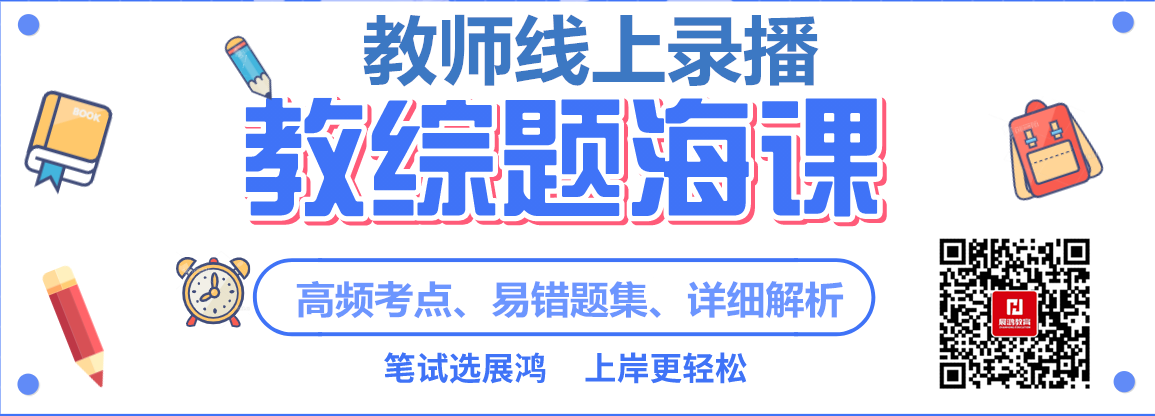 二一．单选题1.我国最早试图用马克思主义的观点来分析教育问题的著作的学者是（   ）A．陶行知       B．梁漱溟     C．杨贤江      D．蔡元培2．“时教必有正业，退息必有居学”出自于（   ）A．《论语》      B．《孟子》    C．《学记》    D．《老子》3.“学在官府”是哪个朝代文化教育上的主要特征（   ）A．商朝          B．汉朝        C．西周        D．秦朝4.我国西周的“学在官府”以及欧洲的“政教合一”体现了教育的（   ）A．文化功能      B．政治功能      C．个体发展功能   D．教育功能5.教育要重视培养受教育者自信和努力的品质，这一要求依据的是个体身心发展的（　）。
    A．不均衡性     B．顺序性    C．互补性    D．个别差异性6.小学阶段的教学多运用直观形象方式，中学以后可进行抽象讲解，这体现了儿童身心发展（  ）的特点。A．顺序性    B．个别差异性     C．不平衡性     D．阶段性7.教育活动的依据和评判标准是（    ）。A.教育目的   B.课程   C.教育评价   D.教学8.实行单轨制比较典型的国家是（ ）A.英国   B.苏联   C.美国    D.中国9.师生在教育内容的教学上应该结成（   ）A．平等关系      B．相互促进关系    C．授受关系      D．教学相长关系10.以无序、随意、放纵为特征的师生关系模式属于（   ）A．管理型    B．放任型    C．专制型    D．民主型11.孔子将“礼、乐、射、御、书、数”六门功课教给学生，这是我国（   ）的雏形。A．活动课程   B．学科课程    C．综合课程    D．结构课程12.被称为“课程评价之父”的教育家是（   ）A．杜威      B．斯塔弗尔比姆        C．泰勒       D．裴斯泰洛齐13.在课外校外教育中，教师处于（   ）A．领导地位          B．启发指导地位       C．顾问地位        D．主导地位14.“学不躐等”“不陵节而施”，体现了（    ）原则。A．直观性原则   B．启发性原则    C．循序渐进原则  D．因材施教原则15．《学记》中提出： “道而弗牵，强而弗抑，开而弗达。”这体现了教学中的(     )。A．启发性原则   B．巩固性原则    C．直观性原则    D．因材施教原则16.教师在教育工作中要做到循序渐进，这是因为（  ）A．学生只有机械记忆的能力B．教师的知识、能力是不一样的C．教育活动中要遵循人的身心发展的一般规律D．教育活动完全受到人的遗传素质的制约17.德育原则和德育规律的关系是（  ）A.两者相同         B.前者指导后者  C.前者反映后者     D.前者决定后者18.在知情意行四个德育环节中，（   ）是基础。A.知     B.情     C.意      D.行19.中小学日常思想道德教育和学生管理工作的主要实施者是（   ）A.生活老师   B.任课老师   C.班主任    D.学校管理干部    20.电影中活动的画面主要利用了人的（  ）。    A. 感觉对比              B. 知觉选择              C. 感觉适应              D. 视觉后像    21.在对学习材料理解的基础上，依据学习材料的内在联系，并运用已有的知识经验进行的记忆是(  )    A. 有意记忆             B. 无意记忆          C. 意义记忆             D. 机械记忆    22.人们在游览过“万里长城”后，在头脑中留下了生动的长城形象，这种记忆是(  )    A. 情绪记忆              B. 形象记忆          C. 动作记忆              D. 情景记忆    23.思维反应快速指思维的(  )    A. 批判性       B. 深刻性        C. 灵活性        D. 敏捷性    24．善于钻研问题，不被表面现象迷惑，这是思维的(  )A. 广阔性      B. 深刻性        C. 批判性        D. 敏捷性25.王同学在语文老师讲课时开小差，想起了昨天爸爸给他买的电动玩具车。这种现象反应了注意的（    ）A.动摇            B.转移            C.分散            D.起伏26.有的学生能一目十行，有的学生却只能看一句话。这反映了（    ）的差异。A.注意的分配      B.注意的广度        C.注意的转移        D.注意的稳定性    27.智力可分解成很多种因素，（  ）是智力的核心因素。A. 观察力  B. 想象力  C. 思维力  D. 判断力律师     B. 画家     C. 音乐家     D. 推销员    28.加德纳提出的智力理论是(   )。    A.智力的三维结构论      B. 智力的二因素论        C.多元智力理论          D. 智力的三元理论    29.卡特尔的智力理论提出(   )是在一定社会文化背景中习得的，依赖后天的学习和经验。    A. 流体智力  B. 晶体智力   C. 一般因素  D. 特殊因素    30.在人格特质理论中，用因素分析的方法，提出16种相互独立的根源特质的心理学家是谁（  ）。    A. 卡特尔        B. 吉尔福特        C. 奥尔波特         D. 斯普兰格    31.一般来说，喜欢人云亦云，社会敏感性高，爱好社交的人属于(  )认知风格。    A.场依存型     B.场独立型     C.沉思型      D.冲动型    32.个体在解决问题过程中表现为搜集或综合信息与知识，运用逻辑规律，缩小解答范围，直至找到唯一正确的解答的认知方式是(  )    A.场独立型     B.沉思型     C.辐合型     D.发散型    33.提出认知发现理论，提倡发现学习的教育学家和心理学家是(   )。      A．布鲁纳      B．苛勒        C．奥苏伯尔     D．班杜拉    34. 学习者根据一定的评价标准进行自我评价和自我监督来强化相应学习行为是属于(   )。      A．直接强化          B．间接强化        C．自我强化         D．替代性强化    35.班杜拉认为观察学习的过程除注意过程、保持过程和生成过程外，还包括（  ）
    A. 动作再现过程      B. 应用过程         C. 动机过程        D. 习得过程    36.一个学生进步明显，老师取消了对他的处分，这属于（   ）    A. 正强化       B. 惩罚       C. 负强化       D. 消退    37.根据技能的性质和表现形式，通常把技能分为动作技能和(   )。      A．活动技能           B．学习技能      C. 一般技能           D．认知技能      38.群体发展的最高阶段是(  )    A.松散群体       B.联合群体      C.非正式群体       D.集体    39.科学地构建合作学习小组，需遵循的原则是（   ）    A. 随机组合；自主选择    B. 资源组合；男女搭配    C. 同组异质；异组同质    D. 组织分配；优势互补    40.亚里士多德说：“美丽比一封介绍信更有推荐力。”这说明在人际关系中（  ）因素的重要性。     A. 外貌吸引        B. 语言吸引         C. 才华吸引          D. 名望吸引41.下列关于性格的描述不正确的是（    ）。A. 性格表现了人们对现实和周围世界的态度B. 性格更多地受到后天环境的影响C. 性格没有好坏之分D. 性格的生理机制是在后天建立起来的条件反射系统42.小丽生活十分规律,善于克制忍让,对待学习和生活严肃认真,态度持重,不爱空谈,能集中注意力,但处理事情不太灵活,因循守旧,对学习缺乏热情。则小丽的气质类型最有可能为(   )。 A.胆汁质        				B.多血质       C.粘液质       					D.抑郁质 43.苏东坡与佛印开玩笑说:“我看见你是一堆狗屎。”而佛印则微笑着说:“我看你是一尊金佛。”后来， 苏东坡对妹妹提起此事，苏小妹说:“佛家说‘佛心自现’，你看别人是什么，就表示你看自己是什么。”这 个故事反映的是心理学中的（   ）。A.近因效应						B.投射效应_C.晕轮效应						D.刻板印象44.相关研究表明，性别与从众之间的关系是（   ）A.男性更容易从众       			B.女性更不容易从众    C.没有确定性关系       			D.女性更容易从众45.1924年我国第一本《教育心理学》教科书出版，其作者是( 	 )。A.陶行知       				   B.蔡元培     C.潘菽      					D.廖世承46.一般认为，个体智力在(  )达到高峰。A.18岁       B.15岁     C.25岁      D.45岁 47.小红知道一个杯子里的水倒进碗里，水没有变少。说明小红处在皮亚杰认知发展阶段的（ ）。 A.感知运动阶段    B.前运算阶段    C.具体运算阶段     D.形式运算阶段 48.儿童认为“不能打洋娃娃，因为她会疼”，则该儿童处于皮亚杰认知发展的（   ）阶段。A. 感知运动阶段   B. 前运算阶段   C. 具体运算阶段   D. 形式运算阶段49．按照智力测验的标准，智力低于（  ） 的智商是低常儿童。A.70        B.140         C.80         D.6050.下列哪一项不属于多动症儿童的行为特征（   ）。A.活动过多                 B. 情绪消极    C.注意力不集中             D. 冲动行为二．多选题1．下列属于洛克教育思想的是(    )A．白板说         B．自然与自由        C．绅士教育     D．泛智教育2.新课程结构的主要特点是（   ）。A．均衡性      B．综合性       C．平均性       D．选择性3.贯彻理论联系实际原则的基本要求是（    ）A．在传授知识的过程中注重联系实际       B．加强教学的实践性环节  C．补充必要的乡土教材 D．重视书本知识的教学，使学生获得系统的科学文化知识    4.以下属于感觉记忆特点的是（   ）    A. 形象鲜明           B. 容量较大       C. 保持时间极短       D. 以声像记忆为主       5.下面属于情感的有(     )    A.对艺术作品的欣赏          B.对祖国的热爱     C.助人为乐的幸福感          D.高考被录取带来的喜悦    6.下列关于气质的描述正确的是(  )    A. 气质是一种稳定的心理特征    B. 人的气质是通过后天因素造成的    C. 气质没有好坏之分    D. 气质能决定一个人未来成就的大小    7.下列哪些例子证实了心理发展具有顺序性（  ）     A.儿童的思维发展从动作到表象再到抽象    B.儿童先学会叫“爸爸”，“妈妈”，后分清是什么“男”什么是“女”    C.学校总要到中学才教物理，化学    D.儿童道德发展经历前习俗水平、习俗水平和后习俗水平    8.根据奥苏贝尔的同化理论，同化观念的主要形式（    ）A. 下位学习        B. 上位学习        C. 观察学习        D. 组合学习9.道德情感主要包括（    ）等几种。A.直觉的道德情感　                        B.想象的道德情感　C.伦理的道德情感                          D.感性的道德情感　10.学习策略一般包括（    ）。A.记忆策略	B.认知策略	C.元认知策略	D.资源管理策略三．判断题1.教书育人反映了教师这一行业的本质特征，这是教师这一行业与其他行业的根本区别。（  ）    2.选择题可用来考查学生对知识的记忆，且可将学生的猜测可能性降到最低。（  ）    3.灵感是聚合思维。（    ）    4.皮亚杰认为认知阶段出现的先后次序是不变的。(   )    5.在个体心理发展的过程中先天遗传起决定作用。(   )6.自我效能会促进人们对于学习策略的掌握。 （   ）7.学习迁移形式训练说的心理学基础是官能说。（   ）  8.学习动机水平越高的学生，其学习成绩也越好。（   ）9.从众是个人按照社会要求、群体规范或他人的意志而作出相应行为的社会现象。（  ）10.“活泼好动、行为敏捷”是指人的兴趣表现出来的特征（   ）11.在泰勒的课程原理和评价原理基础上设计的课程评价模式是目的游离评价模式。（    ）12.综合实践活动课程由国家统一制定课程标准。（    ）13．讲授法就是注入式教学。（   ）14．教学是学校工作的辅助环节。（    ）15．直观性原则的最早运用者是夸美纽斯。（   ）16.启发性教学原则弱化了教师的作用。（   ）17.小学生以抽象思维为主导。（  ）18.人类思维的基本过程是判断和推理。（   ）19．保持功能是注意的首要功能，注意的其它功能都是在此基础上发生作用的。（   ）20.侧耳倾听、举目凝视、屏息等现象都是注意外部表现。（   ）